Liste des questions et conseilsActe 1 : A la découverte des « Indes »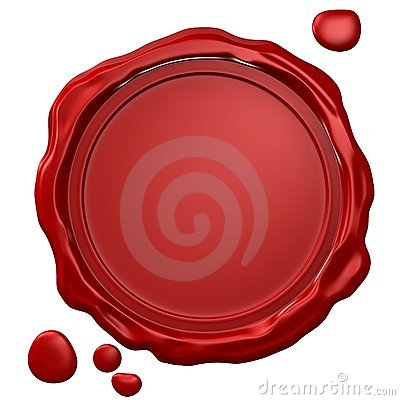 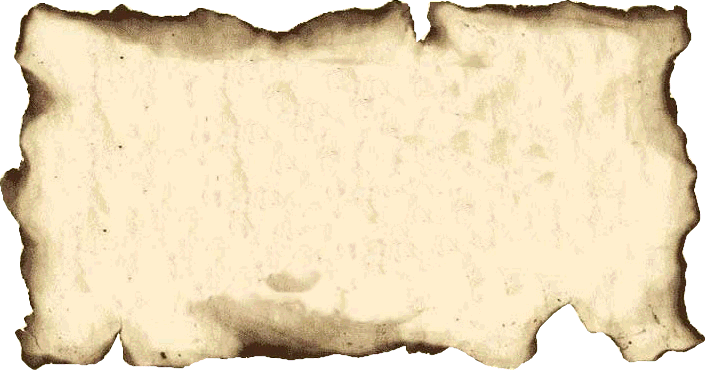 